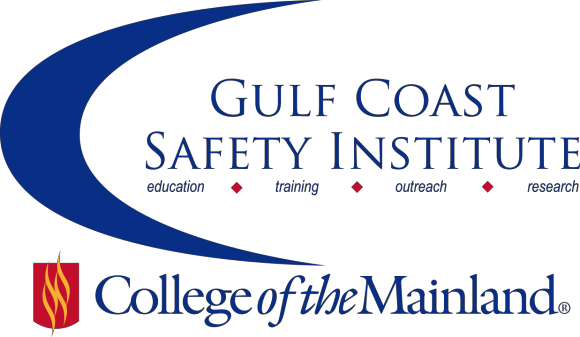 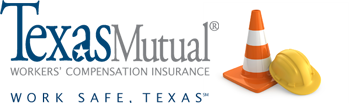 Center for Risk Management2016/2017 Course ScheduleThe Center for Risk Management safety training classes are offered FREE to the public through a generous grant from the Texas Mutual Insurance Company.  All courses are scheduled from 8:00 am to 5:00 pm on the dates listed. All dates are on Fridays during the calendar year.  Continuing Education Units (CEUs) and certificates will be awarded upon successful completion of each course.  All classes will be held at the Gulf Coast Safety Institute.*You can visit www.com.edu/rmi for the registration form.  For more information, call 409-933-8365 or email riskmanagement@com.edu.INTRODUCTION TO PROCESS SAFETY MANAGEMENT-8HRSThis course will review the history of process safety management (PSM), the importance of PSM and regulatory implications in the United States.  Each of the 14 elements of PSM will be discussed and examples of compliance provided.  Participants will be encouraged to share their own experiences and ask questions to foster a more active discussion.  The objective of this course is to provide participants with a working knowledge of the PSM framework and some tools to help overcome challenges associated with managing a PSM program.  Participants will be introduced to resources from OSHA, AICHE, CCPS and other industry leaders.  The course will briefly touch on the EPA’s Risk Management Plan requirements.SAFE-SYN-3863-OSHT-1071-119CL	  10/14/16	GCSI 	Rm 112/115	B. HamiltonWALKING/WORKING SURFACES-8HRSSlips, trips, and falls constitute the majority of general industry accidents. They cause 15% of all accidental deaths, and are second only to motor vehicles as a cause of fatalities. The OSHA standards for walking and working surfaces apply to all permanent places of employment, except where only domestic, mining, or agricultural work is performed.  Upon completion of the lesson, participants will be able to; define the terms: floor hole, floor opening, wall opening, standard railing, and standard toe board, discuss requirements to consider in order to avoid walking/working surface hazards, and follow recommended practices for using ladders and scaffolds.SAFE-SYN-3864-OSHT-1071-120CL	  10/28/16	GCSI 	Rm 112/115	G. NjokuACCIDENT INVESTIGATION-8HRSThe purpose of this course is to learn about different ways to investigate accidents.  You will determine the root causes and develop corrective actions.  Participants will use a variety of techniques to analyze accidents and help prevent future accidents from occurring.  After completing this course, each student will be able to: Understand the theory of accidents, including the domino theory and multiple causation, use interview techniques to collect data, determine causal factors and recommendations, perform an events/causal factors analysis and cause and effect chart.SAFE-SYN-3865-OSHT-1071-121CL	  11/11/16	GCSI 	Rm 112/115	J. OakleyRISK MANAGEMENT FOR SAFETY-8HRSSafety risk management is a key component of a successful safety management system, required to assess the risks associated with identified hazards, and to develop and implement effective mitigation.  In this course we will learn how to; improve operational safety by correctly identifying hazards, review safety risk management processes, develop and utilize risk management techniques, eliminate or minimize risk; discuss how behavior influences risk vs. rewards.SAFE-SYN-3866-OSHT-1071-122CL	  12/02/16	GCSI 	Rm 112/115	D.  LoydOSHA RECORD KEEPING-8HRSThis course will cover a review of the requirements for recording injuries or illnesses on your OSHA Log 300 through case studies and a workshop where you’ll get to improve your skills in identifying recordable incidents.  Discussion of the latest updates to the OSHA standard and proposed changes will also be discussed.SAFE-SYN-5017-OSHT-1071-101CL	  	01/13/17	GCSI 	Rm 112/115	C.  LewisANSI Z490-CRITERIA FOR ACCEPTED PRACTICES IN SAFETY, HEALTH AND ENVIRONMENTAL TRAINING-8HRSSafety, health and environmental training are a crucial part of a comprehensive management system.  The ANSI Z490 standard creates baseline requirements that all trainers should follow.  This course will cover each segment of the ANSI Z490 standard utilizing slides, handouts, workshops, and facilitated discussions.SAFE-SYN-5018-OSHT-1071-102CL	  	01/27/17		GCSI 	Rm 112/115	G. SmithWORKPLACE VIOLENCE PREVENTION-8HRSThis course helps anyone with an interest in their personal safety, develop a clear understanding of what the five basic indicators are that may lead to violent encounters, and what one needs to do in order to survive one.  Many people believe that violent encounters only happen to others. The simple truth is that all of us should have a plan for encountering random violence.  Certain factors, processes, and interactions place certain people at an increased risk for violent encounters.  Besides the general public, Human Resource employees, Chemical Plant employees, Oil & Gas Employees, Healthcare employees, Public Safety employees and Correctional officers all have a higher risk of being attacked.  This thought-provoking class, consisting of practice drills with real-life scenarios, is a must-have as we find ourselves navigating the turbulent whitewater of present day conflict.SAFE-SYN-5019-OSHT-1071-103CL	  	02/10/17	GCSI 	Rm 112/115	P. HarrellHOW TO DEVELOP & MAINTAIN AN EFFECTIVE LOCKOUT/TAGOUT PROGRAM-8HRSThe course will address OSHA and industry standards on controlling hazards that represent risks to persons performing maintenance or servicing or repair of equipment and systems, training required for those performing the work and required skill level required will be presented.SAFE-SYN-5020-OSHT-1071-104CL	  	02/24/17	GCSI 	Rm 112/115	B. SmithREAL LEADERS –HOW TO LEAD AND CONNECT-8HRSIn this course attendees will learn the four foundations of how to be a REAL leader, participate in exercises that reinforce the learning and skill objectives.  Additionally attendees will learn how to communication effectively, understand the 3 components of communication, identify the 4 unpardonable sins of communication, build a bridge when dealing with crucial confrontation, build rapport and increase influence with everyone you communicate with.SAFE-SYN-5021-OSHT-1071-105CL	  03/10/17	GCSI 	Rm 112/115	M. HernandezWORKPLACE HAZARD RECOGNITION, PREVENTION AND CONTROL-8HRSOne of the most crucial parts of a properly functioning Occupational Health and Safety program is having the ability to accurately identify, assess and control hazards.  The objective of this course is to equip  the participant with the basic knowledge and tools necessary to control or eliminate hazards, perform risk assessments, prevent injuries, accidents, process or equipment downtime and property damage.SAFE-SYN-5022-OSHT-1071-106CL	  03/24/17	GCSI 	Rm 112/115	S. JacksonLEGAL ASPECTS OF SAFETY-8HRSThis course will discuss two primary types of legal claims that affect all safety professionals. First, regulatory claims that stem from OSHA enforcement will be covered. This will include a discussion of the "life" of an OSHA enforcement action and the claims and defenses available in such an action. The instructor will discuss some of the best defenses and other legal consequences to consider when deciding to contest a citation. Beyond the fine amount, employers may need to consider the cost of abatement, whether the citation could result in a repeat or willful citation in the future, or motivate OSHA to seek enterprise wide relief. The course will then discuss the discovery process and trial stage of an OSHA case. The instructor will discuss evaluating defenses such as the unpreventable employee misconduct defense and refuting employer knowledge. Examples of effective trial techniques will be discussed.SAFE-SYN-5023-OSHT-1071-107CL	  04/07/17	GCSI 	Rm 112/115	M. DeffenbachHOW TO USE OSHA RESOURCES TO DEVELOP A COMPLIANT & EFFECTIVE SAFETY PROGRAM-8HRSOSHA’S main mission is to prevent the occurrence of workplace illness, injury or death by regulation safety and health guidelines that all business must follow.  Failure to follow the guidelines set by OSHA will result in fines and possibly the closure of your business.  In this course and workshop you will learn how to use OSHA resources to develop a compliant and effective safety and health program.SAFE-SYN-5024-OSHT-1071-108CL	  04/28/17	GCSI 	Rm 112/115	Jim ChristyFIRE SAFETY IN THE WORKPLACE-8HRSFire safety becomes everyone’s job at a workplace. Employers should train workers about fire hazards in the workplace and about what to do in a fire emergency. If you want your workers to evacuate, you should train them on how to escape. If you expect your workers to use firefighting equipment, you should give them appropriate equipment and train them to use the equipment safely.  Employee proactive participation is equally important in implementing an effective fire safety plan.  The fire safety plan should outline the assignments of key personnel in the event of a fire and provide an evacuation plan for workers on site.  This course addresses; the nature of fire and its hazards, classes of fire, prevention of fires, fire extinguisher use, and how to develop and maintain an effective fire emergency evacuation plan.SAFE-SYN-5025-OSHT-1071-109CL	  05/12/17	GCSI 	Rm 112/115	E. Johnson*Gulf Coast Safety Institute320 Delany Rd    La Marque, TX 77568             (409)933-8365www.com.edu/gcsi